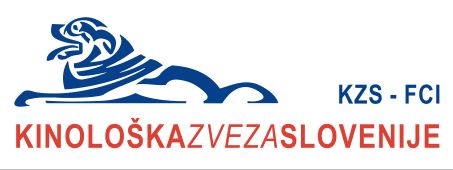 Komisija za junior handlingKomisija za junior handlingKomisija za junior handlingKomisija za junior handlingKomisija za junior handlingZapoge 3d, 1217 VodiceZapoge 3d, 1217 VodiceZapoge 3d, 1217 VodiceZapoge 3d, 1217 VodiceJUNIOR HANDLING - FINALNA RAZVRSTITEVJUNIOR HANDLING - FINALNA RAZVRSTITEVJUNIOR HANDLING - FINALNA RAZVRSTITEVJUNIOR HANDLING - FINALNA RAZVRSTITEVJUNIOR HANDLING - FINALNA RAZVRSTITEVJUNIOR HANDLING - FINALNA RAZVRSTITEVJUNIOR HANDLING - FINALNA RAZVRSTITEVJUNIOR HANDLING - FINALNA RAZVRSTITEVJUNIOR HANDLING - FINALNA RAZVRSTITEVRAZSTAVA OZ. TEKMA :  CACIB CELJE 2016    RAZSTAVA OZ. TEKMA :  CACIB CELJE 2016    RAZSTAVA OZ. TEKMA :  CACIB CELJE 2016    RAZSTAVA OZ. TEKMA :  CACIB CELJE 2016    RAZSTAVA OZ. TEKMA :  CACIB CELJE 2016    RAZSTAVA OZ. TEKMA :  CACIB CELJE 2016    RAZSTAVA OZ. TEKMA :  CACIB CELJE 2016    RAZSTAVA OZ. TEKMA :  CACIB CELJE 2016    RAZSTAVA OZ. TEKMA :  CACIB CELJE 2016    RAZSTAVA OZ. TEKMA :  CACIB CELJE 2016    RAZSTAVA OZ. TEKMA :  CACIB CELJE 2016    DATUM: ___20.2.2016 sobotaDATUM: ___20.2.2016 sobotaDATUM: ___20.2.2016 sobotaDATUM: ___20.2.2016 sobotaDATUM: ___20.2.2016 sobotaDATUM: ___20.2.2016 sobotaSTAROSTNI RAZRED   9  - 12 LETSTAROSTNI RAZRED   9  - 12 LETSTAROSTNI RAZRED   9  - 12 LETSTAROSTNI RAZRED   9  - 12 LETSTAROSTNI RAZRED   9  - 12 LETSTAROSTNI RAZRED   9  - 12 LET1.1.______ Matjaž Korošec ___________     ________________ Matjaž Korošec ___________     ________________ Matjaž Korošec ___________     ________________ Matjaž Korošec ___________     ________________ Matjaž Korošec ___________     ________________ Matjaž Korošec ___________     ________________ Matjaž Korošec ___________     ________________ Matjaž Korošec ___________     ________________ Matjaž Korošec ___________     __________2.2.              Petja Klojčnik _________________________              Petja Klojčnik _________________________              Petja Klojčnik _________________________              Petja Klojčnik _________________________              Petja Klojčnik _________________________              Petja Klojčnik _________________________              Petja Klojčnik _________________________              Petja Klojčnik _________________________              Petja Klojčnik _________________________3.3.              Andrea Brambilla _______________________              Andrea Brambilla _______________________              Andrea Brambilla _______________________              Andrea Brambilla _______________________              Andrea Brambilla _______________________              Andrea Brambilla _______________________              Andrea Brambilla _______________________              Andrea Brambilla _______________________              Andrea Brambilla _______________________4.4.______ Gregor Korošec _____________________________ Gregor Korošec _____________________________ Gregor Korošec _____________________________ Gregor Korošec _____________________________ Gregor Korošec _____________________________ Gregor Korošec _____________________________ Gregor Korošec _____________________________ Gregor Korošec _____________________________ Gregor Korošec _______________________5.5._______ Nika Mezek ________________________________ Nika Mezek ________________________________ Nika Mezek ________________________________ Nika Mezek ________________________________ Nika Mezek ________________________________ Nika Mezek ________________________________ Nika Mezek ________________________________ Nika Mezek ________________________________ Nika Mezek _________________________STAROSTNI RAZRED   13  -  17 LET STAROSTNI RAZRED   13  -  17 LET STAROSTNI RAZRED   13  -  17 LET STAROSTNI RAZRED   13  -  17 LET STAROSTNI RAZRED   13  -  17 LET STAROSTNI RAZRED   13  -  17 LET 1.1._________ Yulia Kochkurova _______________________________ Yulia Kochkurova _______________________________ Yulia Kochkurova _______________________________ Yulia Kochkurova _______________________________ Yulia Kochkurova _______________________________ Yulia Kochkurova _______________________________ Yulia Kochkurova _______________________________ Yulia Kochkurova _______________________________ Yulia Kochkurova ______________________2.2._________ Maša Korošec  _________________________________ Maša Korošec  _________________________________ Maša Korošec  _________________________________ Maša Korošec  _________________________________ Maša Korošec  _________________________________ Maša Korošec  _________________________________ Maša Korošec  _________________________________ Maša Korošec  _________________________________ Maša Korošec  ________________________3.3.__________ Ana Gajzer  ___________________________________ Ana Gajzer  ___________________________________ Ana Gajzer  ___________________________________ Ana Gajzer  ___________________________________ Ana Gajzer  ___________________________________ Ana Gajzer  ___________________________________ Ana Gajzer  ___________________________________ Ana Gajzer  ___________________________________ Ana Gajzer  _________________________4.4.__________ Chiara Kovačič  ________________________________ Chiara Kovačič  ________________________________ Chiara Kovačič  ________________________________ Chiara Kovačič  ________________________________ Chiara Kovačič  ________________________________ Chiara Kovačič  ________________________________ Chiara Kovačič  ________________________________ Chiara Kovačič  ________________________________ Chiara Kovačič  ______________________5.5.__________ Johana Herta Keleb ______________________________ Johana Herta Keleb ______________________________ Johana Herta Keleb ______________________________ Johana Herta Keleb ______________________________ Johana Herta Keleb ______________________________ Johana Herta Keleb ______________________________ Johana Herta Keleb ______________________________ Johana Herta Keleb ______________________________ Johana Herta Keleb ____________________SKUPNI ZMAGOVALECSKUPNI ZMAGOVALECSKUPNI ZMAGOVALECSKUPNI ZMAGOVALEC_ Matjaž Korošec _____________ Matjaž Korošec _____________ Matjaž Korošec _____________ Matjaž Korošec _____________ Matjaž Korošec _____________ Matjaž Korošec ____________ŠTEVILO VSEH TEKOVALCEV JH IN SH: ________ŠTEVILO VSEH TEKOVALCEV JH IN SH: ________ŠTEVILO VSEH TEKOVALCEV JH IN SH: ________ŠTEVILO VSEH TEKOVALCEV JH IN SH: ________ŠTEVILO VSEH TEKOVALCEV JH IN SH: ________ŠTEVILO VSEH TEKOVALCEV JH IN SH: ________ŠTEVILO VSEH TEKOVALCEV JH IN SH: ________ŠTEVILO VSEH TEKOVALCEV JH IN SH: ________ŠTEVILO VSEH TEKOVALCEV JH IN SH: ________ORGANIZATOR OZ. SODNIK IN NJEGOV PODPIS : sodnica Linda Volarikova (SK) ORGANIZATOR OZ. SODNIK IN NJEGOV PODPIS : sodnica Linda Volarikova (SK) ORGANIZATOR OZ. SODNIK IN NJEGOV PODPIS : sodnica Linda Volarikova (SK) ORGANIZATOR OZ. SODNIK IN NJEGOV PODPIS : sodnica Linda Volarikova (SK) ORGANIZATOR OZ. SODNIK IN NJEGOV PODPIS : sodnica Linda Volarikova (SK) ORGANIZATOR OZ. SODNIK IN NJEGOV PODPIS : sodnica Linda Volarikova (SK) ORGANIZATOR OZ. SODNIK IN NJEGOV PODPIS : sodnica Linda Volarikova (SK) ORGANIZATOR OZ. SODNIK IN NJEGOV PODPIS : sodnica Linda Volarikova (SK) ORGANIZATOR OZ. SODNIK IN NJEGOV PODPIS : sodnica Linda Volarikova (SK) ORGANIZATOR OZ. SODNIK IN NJEGOV PODPIS : sodnica Linda Volarikova (SK) ORGANIZATOR OZ. SODNIK IN NJEGOV PODPIS : sodnica Linda Volarikova (SK) ORGANIZATOR OZ. SODNIK IN NJEGOV PODPIS : sodnica Linda Volarikova (SK) 